Week of Monday, August 27- Thursday, August 30: Guided NotesTopic: Ordering numbers in different forms, and placing them on a number lineMonday, August 27th > Place Value SystemThe value of a number is dependent on its ___________________________________________________________________________________.The place value system is identified below with the following number: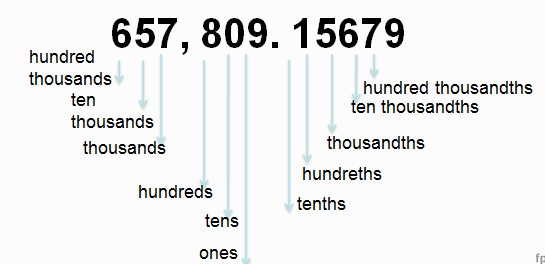 > Ordering NumbersTo order numbers in different forms, just like last week, it will be easier if they are all ____________________________________________.Example 1: Convert the numbers into decimal form and then order from least to greatest.-1 ½ =  ______________, order #: ____________√13 = ______________,   order #: ____________ √  = ______________, order #: ____________-   = ______________,   order #: ____________2 ¼ = ______________,  order #: ____________2.37 = ______________,  order #: ____________1 + √9 = ______________, order #: ____________- 3/5   = ______________, order #: ____________2  = ______________,  order #: ____________- ¾ = ______________,  order #: ____________Example 2:  Order these numbers from least to greatest with your partner.		-30%,    2.7,    √6,    25%,    - 3¼Example 3: Order the following numbers from greatest to least with your partner.		47%,   -5.3,   ⅞,   -42%Example 4: Which lists the numbers from least to greatest?-3  9/10,     -3.8,     2 ¼,     2.3-3.8,    -3  9/10,    2 ¼,     2.32 ¼,    2.3,   -3.8,   -3  9/10-3  9/10,   -3.8,   2.3,   2 ¼ Example 5: Which lists the numbers from greatest to least?95%,     17/20,     -1,     -90%-1,     95%,     -90%,     17/2017/20,     95%,     -90%,     -195%,     17/20,     -90%,     -1Example 6: Which sentence is true?-79% > -0.8√35> 6  = 425%62% < 0.6Example 7: Which lists the numbers from greatest to least?-6⅛,   -6.05,    -6.1,   -6-6,   -6.1,   -6.05,   -6⅛-6.1,   -6⅛,    -6.05,   -6-6,   -6.05,  -6.1,    -6⅛Tuesday, August 28th > Do Now: Answer the following SILENTLY & INDEPENDENTLY:Which lists the numbers in order from greatest to least?√45,   4.5,  0.42,  4/74.5, √45,  4/7,  0.420.42,  4.5, √45,  4/7√45,  4.5,  4/7,  0.42Which sentence is true?3.8 > 156.5 > √44  √55 < 7.2√84 > 9.1> Number LinesNow that we know how to order our numbers, we will be placing them on a number line.Before we do that, we must make sure our numbers are ordered from _______________________.A number line is a line in which ____________________________________________________________________________________________.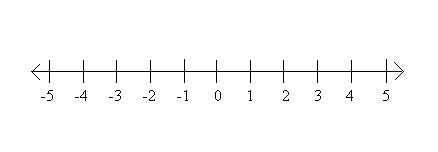 Example 1: Draw a number line in the box given below. Take numbers from example 1 from yesterday and place them on the line. a-d we will do. e-g do with a partner. h-j do on your own!Numbers from yesterday:-1 ½ =  ______________, order #: ____________√13 = ______________,   order #: ____________ √  = ______________, order #: ____________-   = ______________,   order #: ____________2 ¼ = ______________,  order #: ____________2.37 = ______________,  order #: ____________1 + √9 = ______________, order #: ____________- 3/5   = ______________, order #: ____________2  = ______________,  order #: ____________- ¾ = ______________,  order #: ____________Example 2: Put the numbers in decimal form, then order them, and finally put them on a number line.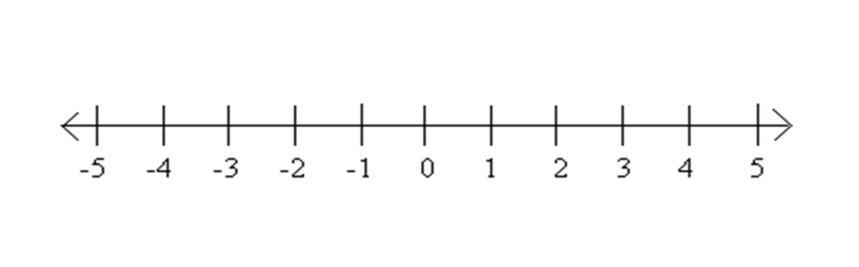 √4    = _________            ½     = _________¾     = _________-1.75  = _________-1  = _________-1.25  = _________1 +  √4 = _________Example 3: Put the numbers in decimal form, then order them, and finally put them on a number line.-35%  = _________        -⅓  = _________     -½  = _________             √4  = _________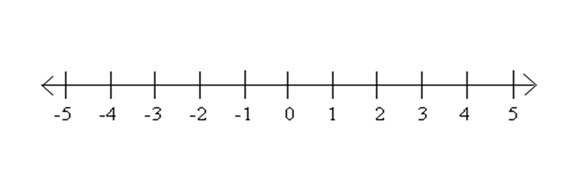 1   = _________116%  = _________167%   = _________Example 4: Which point represents √8 on the number line?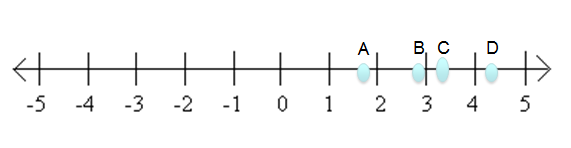 Example 5: Which letter is located at -3?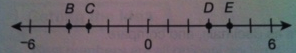 Example 6: Which point represents the √81?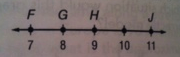 Wednesday, August 29th > Do Now: Please respond to the following SILENTLY & INDEPENDENTLY.Which point on the number line best represents -2?
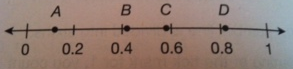 Which point on the number line best represents 42%?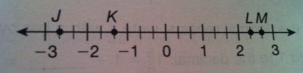 